K1 – DTento týden začneme probírat Středověk. Protože dějiny středověku již nejsou ve vaší učebnici obsaženy, budu vám posílat naskenované stránky z dalšího dílu, který nyní nemáte k dispozici. Doplníme to občas nějakou prezentací , nebo – doufám – online hodinou. První máme naplánovanou zítra (čtvrtek) od 11 hod. na google meet. Připravte si na ni pracovní list, který jsem vám zaslala minulý týden. Průběžně se budeme vracet také k antice formou pracovních listů.Prostudujte si tedy následující text, kapitoly Na troskách antického světa, Barbaři a římské dědictví, Křesťanství a římská církev na počátku středověku (to se propojí s křesťanstvím v DF) a Barbarizace západní Evropy a udělejte si výpisky.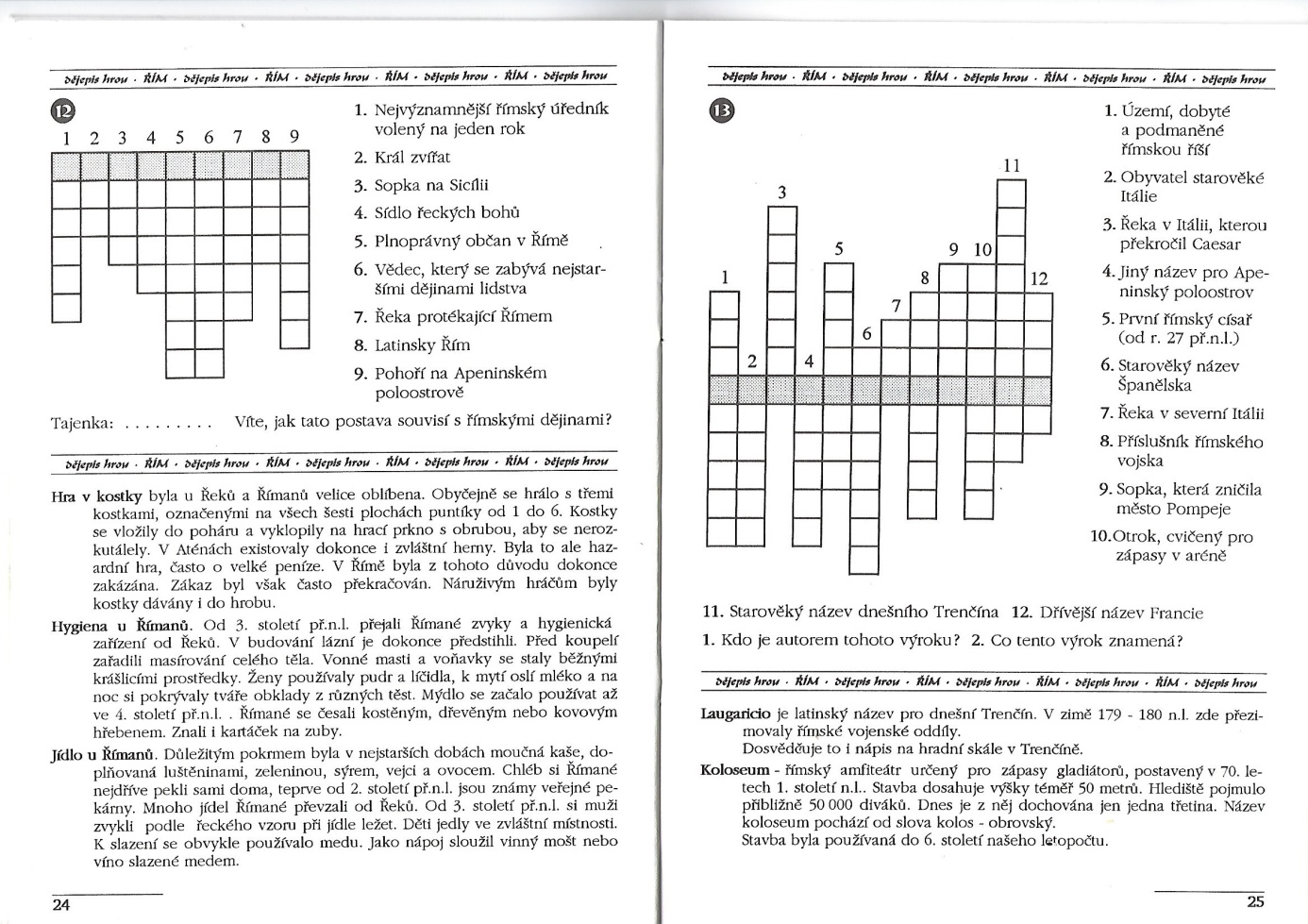 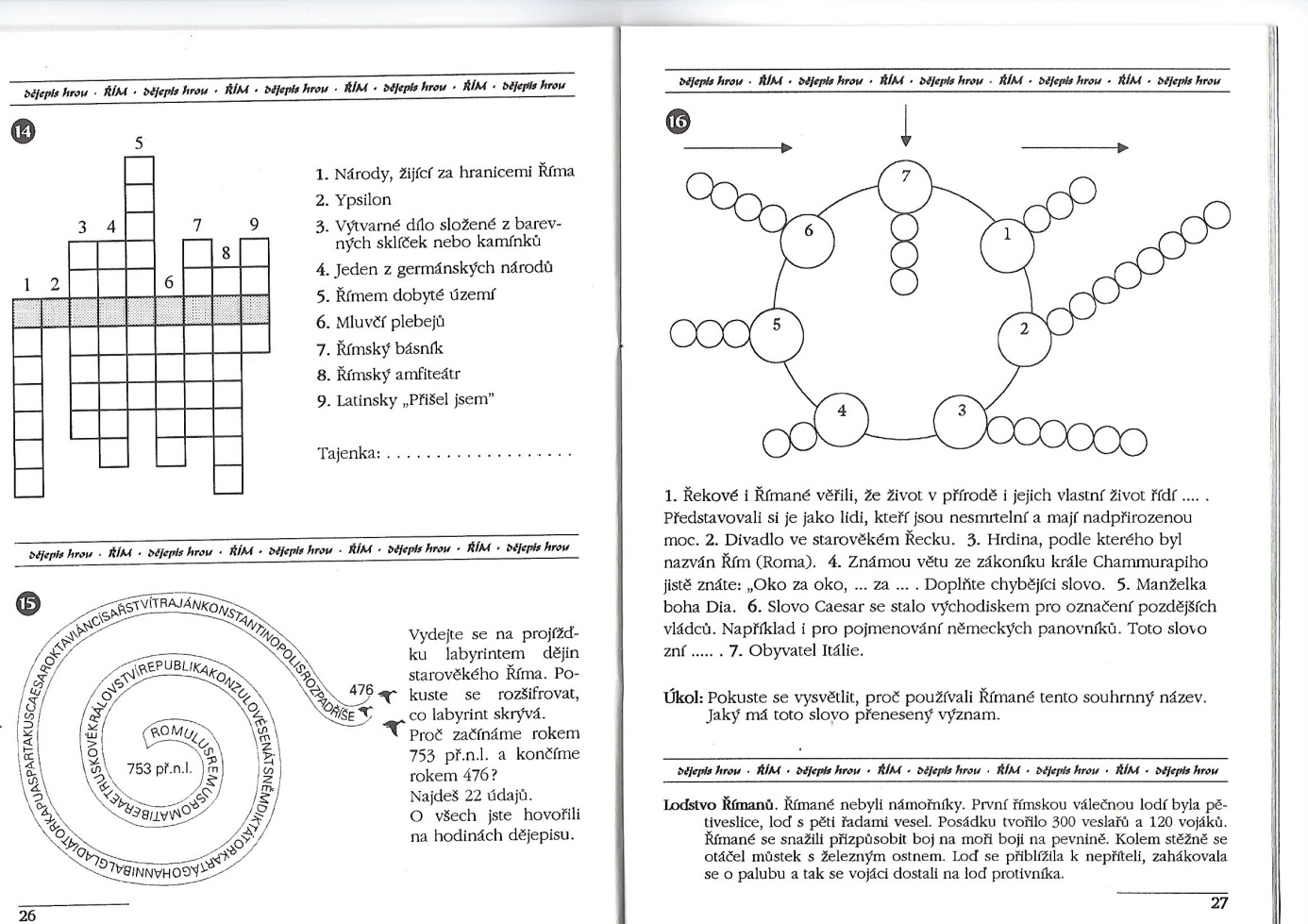 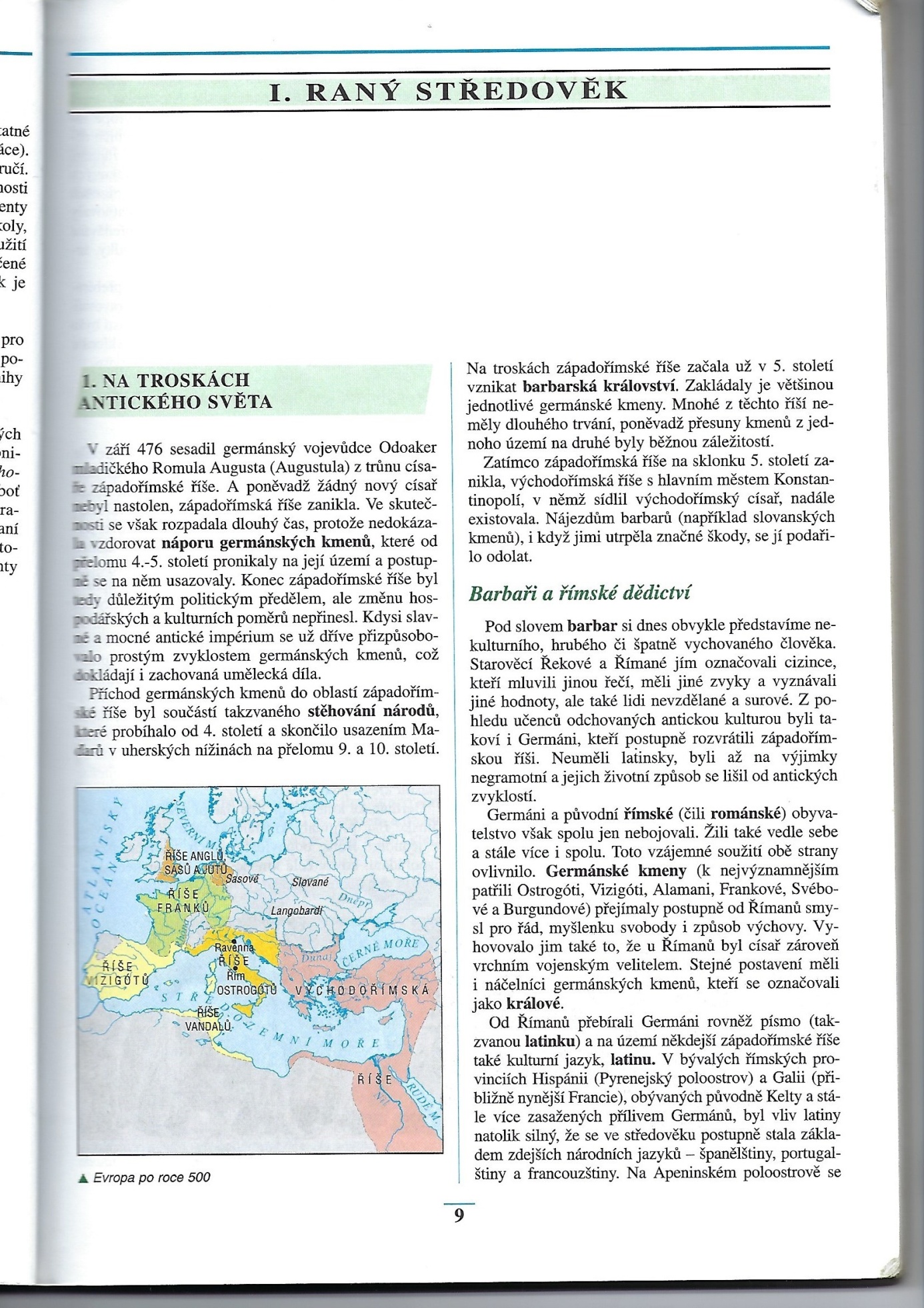 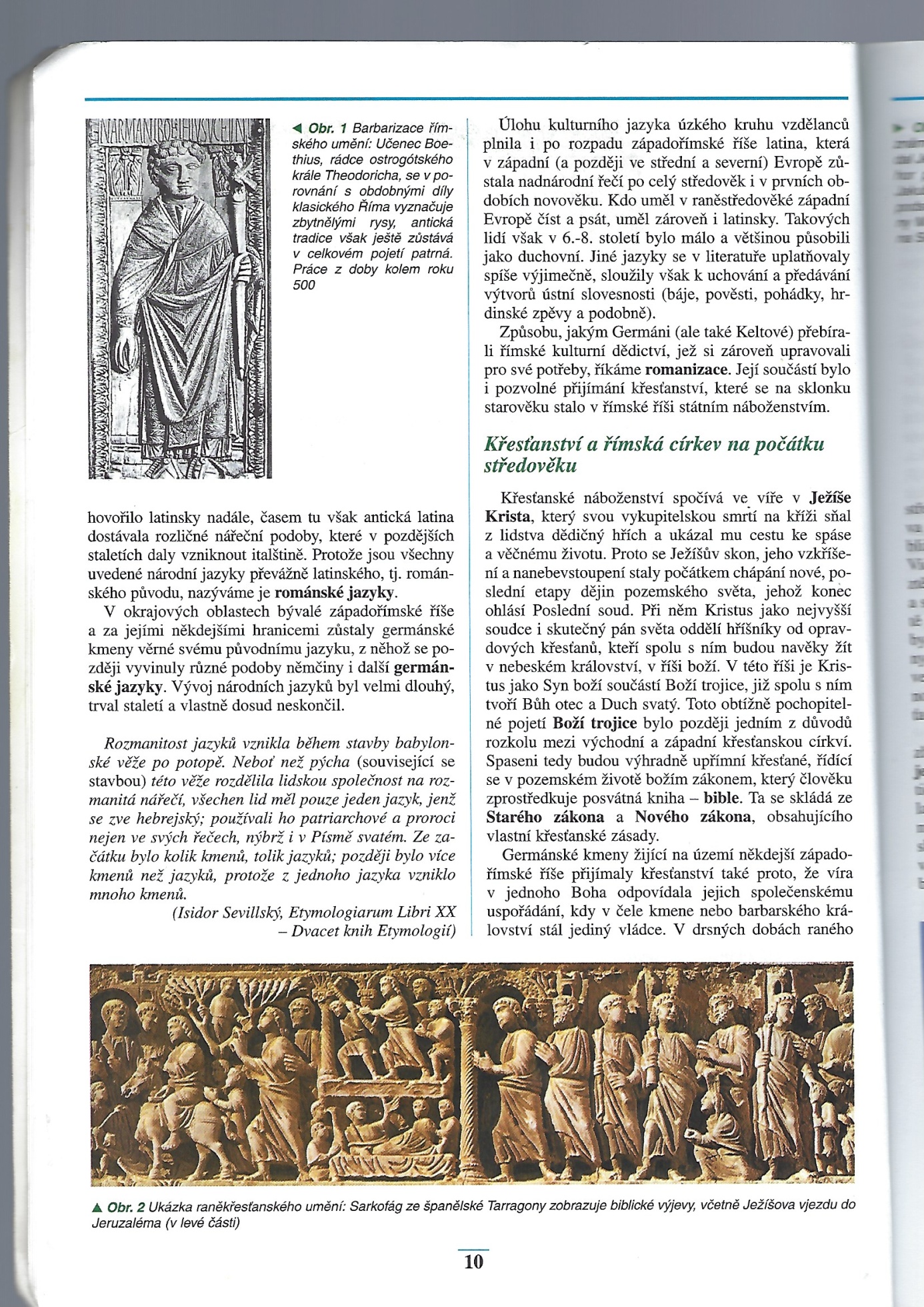 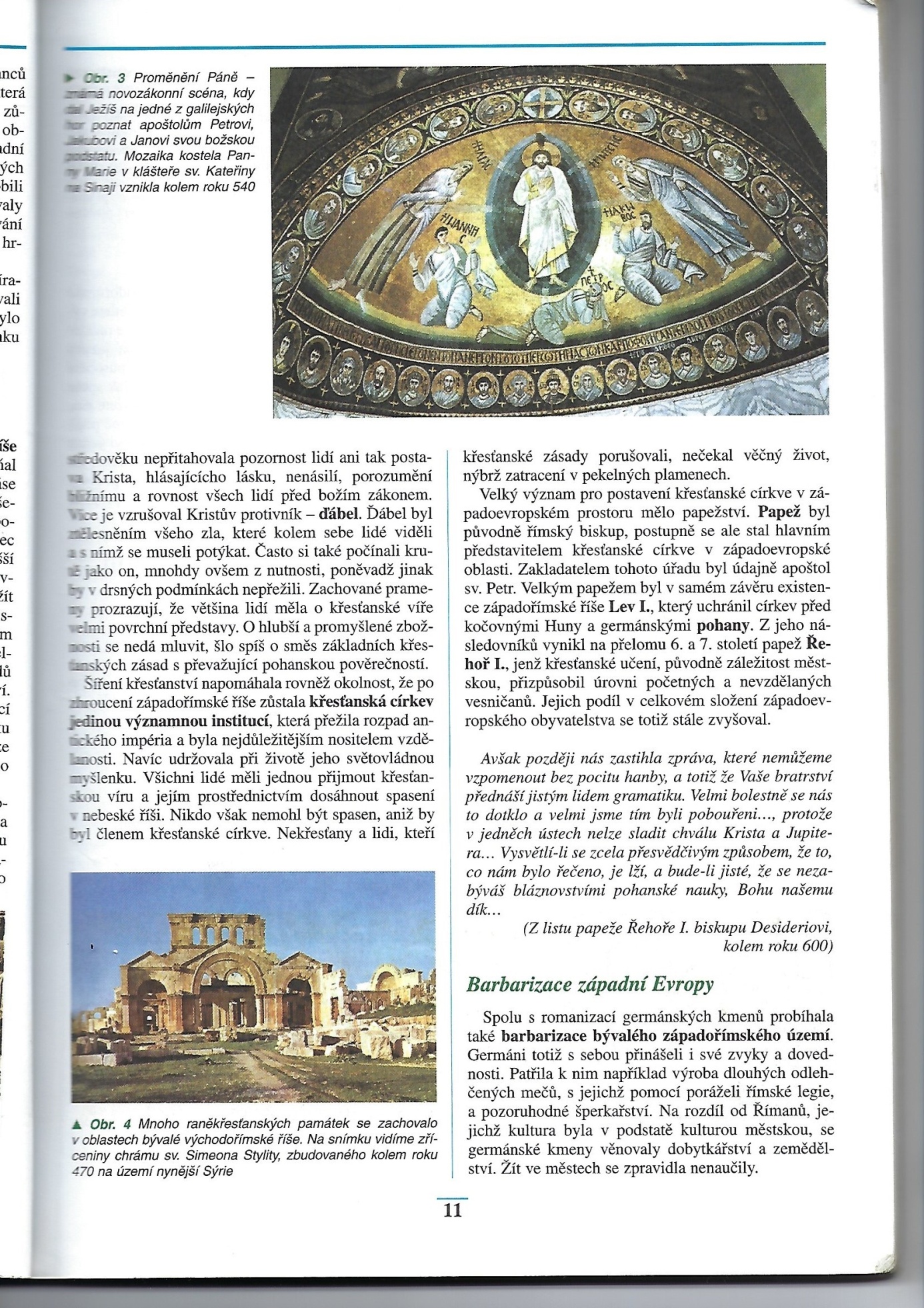 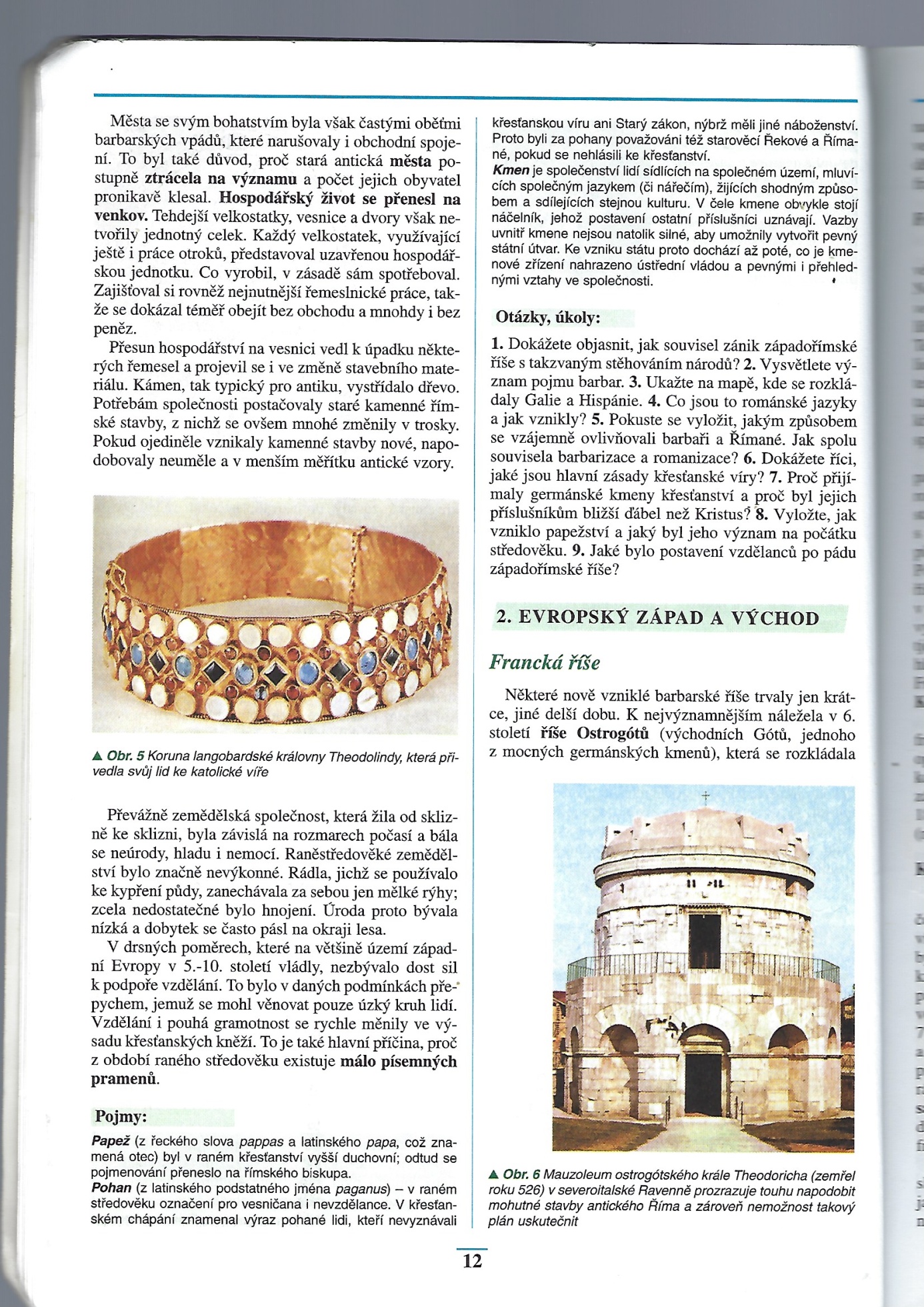 